На № 20-Исх-1003 от 07.03.2018 Заключениеоб оценке фактического воздействия постановления Правительства Ханты-Мансийского автономного округа – Югры от 18 декабря 2015 года № 476-п «О внесении изменений в постановление Правительства Ханты-Мансийского автономного округа – Югры от 21 сентября 2005 года № 171-п «О Порядке представления налогоплательщиками-организациями информации для анализа эффективности действия льгот по налогам»(далее – постановление № 476-п)Департамент экономического развития Ханты-Мансийского автономного округа – Югры (далее – уполномоченный орган, автономный округ) в соответствии с пунктом 2.2 Порядка проведения оценки регулирующего воздействия (далее – ОРВ) проектов нормативных правовых актов, подготовленных исполнительными органами государственной власти автономного округа, экспертизы и оценки фактического воздействия нормативных правовых актов автономного округа, затрагивающих вопросы осуществления предпринимательской 
и инвестиционной деятельности, утвержденного постановлением Правительства автономного округа от 30 августа 2013 года № 328-п 
(далее – Порядок), рассмотрев постановление № 476-п, отчет об ОФВ нормативного правового акта и свод предложений по результатам публичных консультаций, подготовленные Департаментом финансов автономного округа (далее – Депфин Югры), сообщает следующее.Отчет об ОФВ постановления № 476-п направлен Депфином Югры для подготовки настоящего заключения впервые. 	Заключение об оценке регулирующего воздействия проекта нормативного правового акта дано 4 декабря 2015 года № 22-Исх-16001. 	Информация об ОФВ постановления № 476-п размещена на Портале для публичного обсуждения проектов и действующих нормативных актов органов власти http://regulation.admhmao.ru 1 февраля 2018 года. 	Публичные консультации по отчету об ОФВ постановления № 476-п проведены в период с 1 февраля по 1 марта 2018 года.При проведении публичных консультаций поступили отзывы: 1) об отсутствии замечаний и предложений к постановлению 
№ 476-п от Уполномоченного по защите прав предпринимателей 
в автономном округе, открытого акционерного общества «Столовая № 5»;2) от автономного учреждения автономного округа «Югорский НИИ информационных технологий», обществ с ограниченной ответственностью «ЛУКОЙЛ-Западная Сибирь», «Слалом» с предложением рассмотреть возможность представления информации об использовании льгот 
по налогам в электронном виде;3) от автономного учреждения автономного округа «Югорский НИИ информационных технологий» с предложением исключить требование обязательного проставления оттиска печати на документах, представляемых налогоплательщиками-организациями в уполномоченный орган;4) от общества с ограниченной ответственностью «ЛУКОЙЛ-Западная Сибирь» с предложением увеличить срок представления информации в уполномоченный орган с 10 до 15 рабочих дней, следующих за днем окончания срока, установленного законодательством о налогах 
и сборах для представления налоговых деклараций (расчетов) в налоговые органы.По результатам рассмотрения поступивших замечаний 
и предложений, Депфином Югры направлены мотивированные ответы 
об отклонении предложений и замечаний по причине 
их необоснованности, несоответствия законодательству, а также 
об учете предложения автономного учреждения автономного округа «Югорский НИИ информационных технологий» исключить требования обязательного проставления оттиска печати на документах, представляемых налогоплательщиками-организациями в уполномоченный орган.Постановление № 476-п принято в целях обеспечения анализа эффективности действия льгот по налогам, зачисляемым в бюджет автономного округа, в связи с установлением Законом автономного округа от 17 октября 2014 года № 82-оз «О внесении изменений в отдельные законы Ханты-Мансийского автономного округа – Югры» с 1 января 
2015 года в автономном округе особого порядка определения налоговой базы, исходя из кадастровой стоимости в отношении отдельных видов объектов недвижимого имущества.Постановлением № 476-п уточняются порядок и формы представления в Депфин Югры информации об использовании льгот 
по налогам на прибыль организаций, имущество организаций в отношении объектов налогообложения, налоговая база по которым определяется 
как среднегодовая и кадастровая стоимости, а также по транспортному налогу.Правовое регулирование, установленное постановлением № 476-п, затрагивает интересы субъектов предпринимательской и инвестиционной деятельности, а именно:546 организаций, применяющих систему налогообложения в виде единого налога на вмененный доход для отдельных видов деятельности (ЕНВД) и (или) упрощенную систему налогообложения (УСН), являющихся собственниками объектов недвижимости, включенных 
в перечень объектов недвижимого имущества, налоговая база по которым определяется исходя из кадастровой стоимости, на очередной налоговый период, и соответствующие условиям, установленным пунктом 1 
статьи 4.1 Закона автономного округа от 29 ноября 2010 года № 190-оз 
«О налоге на имущество организаций»;492 организаций, применяющих льготы в соответствии с законами автономного округа о налогах, в отчетном (налоговом) периоде.В соответствии с постановлением № 476-п, расчетами, произведенными Депфином Югры, сумма предоставленных организациям малого бизнеса налоговых льгот составила 2,8 млн. рублей, из них:в 2016 году – 1,2 млн. рублей;в 2017 году – 1,6 млн. рублей.В соответствии с Методикой оценки стандартных издержек субъектов предпринимательской и инвестиционной деятельности, возникающих в связи с исполнением требований регулирования, утвержденной приказом уполномоченного органа от 30 сентября 2013 года № 155 «Об утверждении методических рекомендаций по проведению оценки регулирующего воздействия проектов нормативных правовых актов, экспертизы и оценки фактического воздействия нормативных правовых актов», произведены расчеты издержек потенциальных адресатов правового регулирования, установленного постановлением № 476-п. Общие информационные издержки одного субъекта предпринимательской и инвестиционной деятельности, связанные 
с необходимостью представления отчетных документов составили 1,6 тыс. рублей в год, из них:на оплату труда персонала, занятого в подготовке и представлении документов – 0,2 тыс. рублей;на приобретение картриджа, бумаги для принтера – 1,3 тыс. рублей;почтовые расходы – 0,06 тыс. рублей.Уполномоченным органом проведен мониторинг законодательства ряда субъектов Российской Федерации, в которых утверждены аналогичные порядки представления налогоплательщиками-организациями информации для анализа эффективности действия льгот 
по налогам.В результате проведенного мониторинга установлено,                      что в указанных субъектах Российской Федерации и в постановлении            № 476-п применяется различное правовое регулирование, поскольку 
в автономном округе порядок оценки эффективности предоставляемых (планируемых к предоставлению) налоговых льгот и порядок предоставления информации для анализа утверждены отдельными нормативными правовыми актами.Кроме того, источниками получения информации необходимой 
для анализа эффективности действия льгот по налогам являются:в автономном округе, Ульяновской области – налогоплательщики; в Республике Марий Эл – исполнительные органы государственной власти;в Приморском крае – Территориальные органы Федеральной службы государственной статистики по Приморскому краю, Управление Федеральной налоговой службы по Приморскому краю;в городе Москве – Управление Федеральной налоговой службы 
по городу Москве в сроки, определяемые Соглашением о взаимодействии Федеральной налоговой службы и Правительства Москвы.По результатам рассмотрения представленных документов установлено, что при осуществлении ОФВ постановления № 476-п, процедуры, предусмотренные Порядком не соблюдены, поскольку Депфином Югры не урегулированы разногласия с обществом
с ограниченной ответственностью «ЛУКОЙЛ-Западная Сибирь».На основании изложенного, в соответствии с пунктами 7.12, 7.16 Порядка, сводный отчет об ОФВ, а также иные материалы остаются 
без согласования и подлежат направлению в уполномоченный орган, после устранения выявленных замечаний, для повторного проведения процедур, предусмотренных Порядком, начиная с соответствующей процедуры, выполненной ненадлежащим образом.Исполнитель:Консультант отдела оценки регулирующего воздействия и экспертизы административных регламентовуправления государственного реформирования Коломоец Евгений Витальевич, тел. 350-310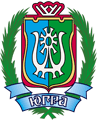 ДЕПАРТАМЕНТ ЭКОНОМИЧЕСКОГО РАЗВИТИЯХАНТЫ-МАНСИЙСКОГО АВТОНОМНОГО ОКРУГА – ЮГРЫ(ДЕПЭКОНОМИКИ ЮГРЫ)ул. Мира, д. 5, г. Ханты-Мансийск,Ханты-Мансийский автономный округ – Югра(Тюменская область), 628006,Телефон: (3467) 39-20-58Факс: (3467) 39-21-02E-mail: Econ@admhmao.ru[Номер документа][Дата документа]№ п/пНаименование нормативного правового актаСодержание правового регулирования аналогичной проблемы Содержание правового регулирования в постановлении № 476-п1.Постановление Республики Марий Эл от 21 июня 2005 года № 160 «Об утверждении Порядка оценки эффективности предоставляемых (планируемых к предоставлению) дополнительных льгот по уплате налогов, сборов и платежей в Республиканский бюджет Республики Марий Эл»Критерии оценки эффективности налоговых льгот:экономическая эффективность предоставления льгот – результативность экономической деятельности, которая выражается в положительной динамике финансово-экономической деятельности плательщиков;бюджетная эффективность предоставления льгот –  соотношение суммы прироста налоговых поступлений в республиканский бюджет Республики Марий Эл и суммы выпадающих доходов республиканского бюджета Республики Марий Эл в связи с предоставлением льгот;оптимизация расходов республиканского бюджета Республики Марий Эл – снижение налоговой нагрузки на организации, полностью или частично финансируемые из республиканского бюджета Республики Марий Эл, сокращение расходов республиканского бюджета Республики Марий Эл в размере, превышающем или равном величине льготы;общественная значимость предоставления льгот (социальная эффективность льгот) – обеспечение занятости населения, создание новых рабочих мест, формирование благоприятных условий жизнедеятельности и труда населения.Органам исполнительной власти Республики Марий Эл вести мониторинг результатов применения льготного порядка налогообложения организаций и учреждений соответствующей отраслевой принадлежности и представлять в Министерство финансов Республики Марий Эл и Министерство экономического развития и торговли Республики Марий Эл в срок до 1 мая года, следующего за отчетным, по годовым отчетам (расчетам) информацию:о финансово-экономических показателях деятельности плательщиков – пользователей льгот;о суммах фактически предоставленных в соответствии с Законом Республики Марий Эл дополнительных льгот по уплате налогов, сборов и платежей в республиканский бюджет Республики Марий Эл.Критерии оценки эффективности налоговых льгот устанавливаются постановлением Правительства автономного округа от 25 февраля 2009 года № 28-п «Об утверждении Порядка оценки бюджетной, социальной и экономическойэффективности, предоставляемых (планируемых к предоставлению) налоговых льгот».Информацию представляют налогоплательщики в Депфин Югры по налогу на прибыль организаций и налогу на имущество организаций по истечении каждого отчетного и налогового периода, по транспортному налогу – по истечении налогового периода, в течение 5 рабочих дней со дня окончания срока, установленного законодательством о налогах и сборах для представления налоговых деклараций (расчетов) в налоговые органы, на бумажном носителе лично или по почте, с описью вложения, с уведомлением. Днем представления информации по почте считается дата отправки почтового отправления.При внесении изменений в налоговую декларацию (расчет) в соответствии с требованиями статьи 81 Налогового кодекса Российской Федерации организации представляют уточненную информацию в Депфин Югрыв течение 5 рабочих дней с даты представления уточненной налоговой декларации (расчета) в налоговый орган только в случае изменения показателей налоговой базы и (или) суммы налоговой льготы.2.Постановление Администрации Приморского края от 28 ноября 2011 года № 306-па «О Порядке и методике оценки эффективности в Приморском крае налоговых льгот по региональным налогам, установленным законами Приморского края в пределах полномочий, отнесенных законодательством Российской Федерации о налогах и сборах к ведению субъектов Российской Федерации»Критерии оценки эффективности налоговых льгот:оценка эффективности стимулирующих налоговых льгот осуществляется путем расчета коэффициентов бюджетной и экономической эффективности стимулирующих налоговых льгот отдельно по каждому виду налога и коэффициентов эффективности стимулирующих налоговых льгот в целом по Приморскому краю.Под бюджетной эффективностью стимулирующих налоговых льгот понимается прирост полученных налоговых поступлений в краевой бюджет по налогам, по которым предоставлены льготы, по сравнению с предшествующим налоговым периодом. Расчет коэффициента бюджетной эффективности стимулирующих налоговых льгот отдельно по каждому налогу осуществляется по установленным формулам.Оценка эффективности налоговых льгот осуществляется на основании информации Территориального органа Федеральной службы государственной статистики по Приморскому краю, Управления Федеральной налоговой службы по Приморскому краю.Критерии оценки эффективности налоговых льгот устанавливаются постановлением Правительства автономного округа от 25 февраля 2009 года № 28-п «Об утверждении Порядка оценки бюджетной, социальной и экономическойэффективности, предоставляемых (планируемых к предоставлению) налоговых льгот».Информацию представляют налогоплательщики в Депфин Югры по налогу на прибыль организаций и налогу на имущество организаций по истечении каждого отчетного и налогового периода, по транспортному налогу – по истечении налогового периода, в течение 5 рабочих дней со дня окончания срока, установленного законодательством о налогах и сборах для представления налоговых деклараций (расчетов) в налоговые органы, на бумажном носителе лично или по почте, с описью вложения, с уведомлением. Днем представления информации по почте считается дата отправки почтового отправления.При внесении изменений в налоговую декларацию (расчет) в соответствии с требованиями статьи 81 Налогового кодекса Российской Федерации организации представляют уточненную информацию в Депфин Югрыв течение 5 рабочих дней с даты представления уточненной налоговой декларации (расчета) в налоговый орган только в случае изменения показателей налоговой базы и (или) суммы налоговой льготы.3.Постановление Правительства Ульяновской областиот 5 мая 2014 года № 10/152-п «Об утверждении Порядка оценки эффективности предоставленных (планируемых к предоставлению) налоговых льгот»Критерии оценки эффективности налоговых льгот:наличие бюджетной эффективности - соотношение суммы прироста налоговых поступлений в консолидированный бюджет Ульяновской области и суммы выпадающих доходов в связи с предоставлением льгот за отчетный период.наличие экономической эффективности – динамическое сопоставление следующих показателей деятельности налогоплательщиков:1) объем производства продукции (работ, услуг);2) выручка от продажи товаров, работ и услуг;3) прибыль (убыток) до налогообложения;4) сумма налоговых отчислений;задолженность по налогам и сборам;5) среднегодовая стоимость основных фондов.наличие социальной эффективности – динамическое сопоставление показателей налогоплательщика, отражающих создание благоприятных условий развития инфраструктуры социальной сферы и повышение социальной защищенности населения Ульяновской области:1) фонд заработной платы;2) среднесписочная численность работников;3) среднемесячная заработная плата одного работающего;4) сумма затрат на улучшение условий труда;5) объем финансовой помощи социально незащищенным слоям населения;6) затраты на благотворительные цели;7) введение в действие объектов непроизводственной сферы организации.Исполнительные органы государственной власти Ульяновской области и подразделения, образуемые в Правительстве Ульяновской области, осуществляющие координацию и регулирование в соответствующей отрасли (сфере управления), ежегодно в срок не позднее 1 мая обеспечивают сбор необходимой информации.Сбор указанной информации осуществляется путем направления письменных запросов организациям – пользователям льгот.Критерии оценки эффективности налоговых льгот устанавливаются постановлением Правительства автономного округа от 25 февраля 2009 года № 28-п «Об утверждении Порядка оценки бюджетной, социальной и экономическойэффективности, предоставляемых (планируемых к предоставлению) налоговых льгот».Информацию представляют налогоплательщики в Депфин Югры по налогу на прибыль организаций и налогу на имущество организаций по истечении каждого отчетного и налогового периода, по транспортному налогу – по истечении налогового периода, в течение 5 рабочих дней со дня окончания срока, установленного законодательством о налогах и сборах для представления налоговых деклараций (расчетов) в налоговые органы, на бумажном носителе лично или по почте, с описью вложения, с уведомлением. Днем представления информации по почте считается дата отправки почтового отправления.При внесении изменений в налоговую декларацию (расчет) в соответствии с требованиями статьи 81 Налогового кодекса Российской Федерации организации представляют уточненную информацию в Депфин Югрыв течение 5 рабочих дней с даты представления уточненной налоговой декларации (расчета) в налоговый орган только в случае изменения показателей налоговой базы и (или) суммы налоговой льготы.4.Постановление Правительства Москвы от 26 декабря 2011 года № 632-пп «Об утверждении Порядка оценки эффективности предоставляемых (планируемых к предоставлению) налоговых льгот и ставок налогов, установленных законами города Москвы» Критерии оценки эффективности налоговых льгот:бюджетная эффективность налоговых льгот – влияние предоставления налоговых льгот на объемы доходов и расходов бюджета города Москвы.социально-экономическая эффективность налоговых льгот – последствия введения налоговой льготы, определяемые показателями, отражающими динамику производственных и финансовых результатов деятельности категории налогоплательщиков, которой предоставлена (планируется к предоставлению) налоговая льгота, и (или) показателями, подтверждающими создание благоприятных условий развития социальной инфраструктуры и бизнеса, повышение социальной защищенности населения.В качестве данных налоговой отчетности используется информация, получаемая от Управления Федеральной налоговой службы по городу Москве в сроки, определяемые Соглашением о взаимодействии Федеральной налоговой службы и Правительства Москвы.Критерии оценки эффективности налоговых льгот устанавливаются постановлением Правительства автономного округа от 25 февраля 2009 года № 28-п «Об утверждении Порядка оценки бюджетной, социальной и экономическойэффективности, предоставляемых (планируемых к предоставлению) налоговых льгот».Информацию представляют налогоплательщики в Депфин Югры по налогу на прибыль организаций и налогу на имущество организаций по истечении каждого отчетного и налогового периода, по транспортному налогу – по истечении налогового периода, в течение 5 рабочих дней со дня окончания срока, установленного законодательством о налогах и сборах для представления налоговых деклараций (расчетов) в налоговые органы, на бумажном носителе лично или по почте, с описью вложения, с уведомлением. Днем представления информации по почте считается дата отправки почтового отправления.При внесении изменений в налоговую декларацию (расчет) в соответствии с требованиями статьи 81 Налогового кодекса Российской Федерации организации представляют уточненную информацию в Депфин Югрыв течение 5 рабочих дней с даты представления уточненной налоговой декларации (расчета) в налоговый орган только в случае изменения показателей налоговой базы и (или) суммы налоговой льготы.Заместитель директора Департамента 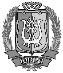 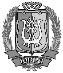 ДОКУМЕНТ ПОДПИСАНЭЛЕКТРОННОЙ ПОДПИСЬЮСертификат  [Номер сертификата 1]Владелец [Владелец сертификата 1]Действителен с [ДатаС 1] по [ДатаПо 1]В.У.Утбанов